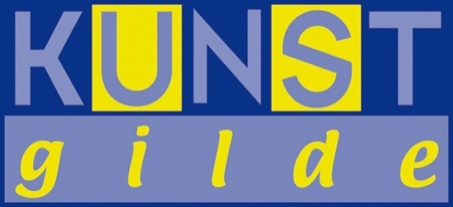 
Aanmeldingsformulier 2019Achternaam: …………………………………………………………………………………………..
Roepnaam:………………………………………. m/v  Voorletters: …………………………….
Geboortedatum: ………………………………………………………………………………………
Adres: …………………………………………………………………………………………………...
Postcode/plaats:……………………………………………………………………………………….
Telefoonnummer:………………………… Mobiel:…………………………………………………
E-mail adres:…………………………………………………………………………………………..

Kunst opleiding: ……………………………………………………………………………………..
……………………………………………………………………………………………………………
……………………………………………………………………………………………………………
……………………………………………………………………………………………………………
Discipline/techniek:…………………………………………………………………………………..
Onderwerpen:………………………………………………………………………………………….
Heeft u al eerder geëxposeerd en zo ja waar?
…………………………………………………………………………………………………………….
…………………………………………………………………………………………………………….
…………………………………………………………………………………………………………….
Wilt u gebruik maken van de mogelijkheid om te exposeren in het Gildehuis? Ja/nee
Bent u bereid om uw kennis/vaardigheden te delen met overige Gildegenoten? Ja/neeHet inschrijfgeld bedraagt eenmalig € 12,50 door uzelf over te maken op rekeningnummer NL19RABO0302184104 t.n.v. Stichting Kunstgilde Heuvelrug.
Na ontvangst van het inschrijfgeld wordt uw aanvraag verwerkt.Machtigt u het Kunstgilde  de jaarlijkse bijdrage van € 72.-  af te schrijven van uw bankrekening? Ja/nee.
Bankrekeningnummer: …………………………………………………………………………….
Datum: ………………………………..
Handtekening:

Niet invullen. Deze ruimte is bestemd voor de administratie van het Kunstgilde.Datum ontvangst inschrijfgeld:………………………………………………………………….
Datum verzending bevestiging:………………………………………………………………….
Stichting Kunstgilde Heuvelrug, Kerkplein 10, 3956 BW LEERSUM  -  info@kunstgildeheuvelrug.nl